Сингапурский договор о законах по товарным знакам (STLT)АссамблеяДесятая (5-я очередная) сессияЖенева, 2 – 11 октября 2017 г.СОДЕЙСТВИЕ ВЫПОЛНЕНИЮ ПОЛОЖЕНИЙ СИНГАПУРСКОГО ДОГОВОРА О ЗАКОНАХ ПО ТОВАРНЫМ ЗНАКАМ (stlt)Документ подготовлен Международным бюроI. 	введение	В своей резолюции, дополняющей Сингапурский договор о законах по товарным знакам (далее именуемый «Сингапурский договор»), Дипломатическая конференция по принятию Пересмотренного договора о законах по товарным знакам, состоявшаяся в Сингапуре в марте 2006 г., просила Ассамблею Сингапурского договора контролировать и оценивать на каждой очередной сессии процесс оказания помощи в связи с усилиями по реализации Договора и преимущества, вытекающие из такой реализации (пункт 8 резолюции, дополняющей Сингапурский договор, которая была принята Дипломатической конференцией по принятию Пересмотренного договора о законах по товарным знакам, Сингапур, 13 – 27 марта 2006 г.).	На своей первой очередной сессии, проходившей в Женеве 22 сентября – 1 октября 2009 г., Ассамблея Сингапурского договора приняла решение о том, что Договаривающиеся стороны будут направлять Международному бюро любую информацию о деятельности по оказанию технической помощи в связи с выполнением положений Сингапурского договора и что Международное бюро будет собирать полученную информацию и представлять ее следующей очередной сессии Ассамблеи Сингапурского договора вместе со всей соответствующей информацией о своей деятельности в сфере технической помощи (документ STLT/A/1/2, пункт 4, и документ STLT/A/1/4, пункт 10).	В этой связи на каждой очередной сессии Ассамблеи Сингапурского договора Международное бюро представляло для ее рассмотрения отчет о содействии в выполнении Договора.  Настоящий документ содержит отчет, охватывающий период с июня 2015 г. по май 2017 г.  Информация представлена по двум широким категориям, а именно: содействие в создании нормативно-правовой основы для осуществления Договора и деятельность по информированию, просвещению и повышению уровня осведомленности и оказанию помощи в пересмотре административной практики и административных процедур.ii.	содействие в создании нормативно-правовой основы для осуществления Договора	Описание деятельности приводится в алфавитном порядке названий государств-бенефициаров на английском языке.  Консультации и комментарии по вопросам законодательства предоставляются всем запрашивающим государствам, независимо от того, присоединяются ли они к Сингапурскому договору или ратифицируют его.  Правовые консультации, как правило, предоставляются по широкой тематике, затрагивающей все аспекты законов по товарным знакам, и по вопросам, касающимся нынешнего или будущего осуществления Сингапурского договора:Албания:  комментарии к проекту Закона о промышленной собственности, представлены 14 июня 2016 г.;
Барбадос:  комментарии к положениям в области товарных знаков пересмотренного Закона о товарных знаках, глава 319, и Нормативно-правовых актах по товарным знакам, представлены 22 марта 2016 г.;Бутан:  комментарии к применению положений в области товарных знаков Закона о промышленной собственности 2001 г., представлены 10 июля 2015 г.;Камбоджа:  комментарии к положениям в области товарных знаков Закона о знаках, фирменных наименованиях и недобросовестной конкуренции 2002 г., представлены 15 и 20 июня 2016 г.;Кюрасао:  комментарии к осуществлению Сингапурского договора, применяемого в Кюрасао после принятии Королевством Нидерландов в 2014 г. Декларации о присоединении к Сингапурскому договору, представлены 9 октября 2015 г.;Корейская Народно-Демократическая Республика:  консультации по применению Сингапурского договора о законах по товарным знакам, предоставлены 23 ноября 2015 г.;Эквадор:  комментарии к положениям Нормативно-правовых актов по товарным знакам, касающимся обозначения вида знака в заявках на регистрацию знака, представлены 20 января 2017 г.;Казахстан:  консультации по процедурам в отношении заявок и ходатайств, поданных в национальное отделение стороны Сингапурского договора, предоставлены 1 июня 2015 г.;Мальдивы:  консультации по разработке Нормативно-правовых актов по товарным знакам, в том числе бланков получающих ведомств в соответствии с Сингапурским договором, предоставлены 15 августа 2016 г.;Маврикий:  консультации по отдельным положениям проекта Закона о промышленной собственности 2016 г., предоставлены 20 января 2017 г.;Южная Африка:  консультации по положениям, касающимся продления сроков, предоставлены 19 января 2017 г.;Тонга:  комментарии к Закону о промышленной собственности 1994 г., представлены 26 января 2017 г.;Тринидад и Тобаго:  комментарии к проекту Нормативно-правовых актов по товарным знакам, представлены 8 мая 2015 г. III. 	МЕРОПРИЯТИЯ, ОТНОСЯЩИЕСЯ К информированию, просвещению, ПОВЫШЕНИЮ уровня ОСВЕДОМЛЕННОСТИ И оказанию помощи в ПЕРЕСМОТРЕ АДМИНИСТРАТИВНОЙ ПРАКТИКИ И административных ПРОЦЕДУР	Информация по данному пункту содержит также сведения о деятельности, проведенной в связи с Договором о законах по товарным знакам – международным договором, который был изменен Сингапурским договором и в котором соответственно присутствуют все основные положения Сингапурского договора.  Информация приводится в хронологическом порядке, исходя из даты проведенного мероприятия.Миссии консультантов7 и 8 апреля 2016 г. в целях обеспечения совместимости процедур в рамках национального законодательства с положениями Сингапурского договора ВОИС организовала консультативную миссию в Пномпене, Камбоджа.Семинары и практикумы5 и 6 ноября 2015 г. в Маниле, Филиппины, прошло учебное мероприятие, получившее название «Субрегиональный семинар по Сингапурскому договору о законах по товарным знакам (STLT):  повседневные проблемы деловой деятельности».  Организатором данного мероприятия выступило сингапурское бюро ВОИС совместно с Ведомством интеллектуальной собственности Филиппин (IPOPHL) и Рабочей группой по сотрудничеству в области интеллектуальной собственности (AWGIPC) Ассоциации государств юго-восточной Азии (АСЕАН).  В Семинаре приняли участие по двое представителей следующих государств-членов:  Бруней-Даруссалам, Камбоджа, Индонезия, Лаосская Народно-Демократическая Республика, Малайзия, Мьянма, Сингапур, Таиланд и Вьетнам.  7 июля 2016 г. бразильское бюро ВОИС организовало в Рио-де-Жанейро XXXIV Региональный практикум для ведомств промышленной собственности Латинской Америки.  Темой учебного мероприятия стал Сингапурский договор. В мероприятии приняли участие следующие страны Латинской Америки:  Аргентина, Боливия (Многонациональное Государство), Чили, Колумбия, Коста-Рика, Куба, Доминиканская Республика, Эквадор, Сальвадор, Гватемала, Гондурас, Мексика, Никарагуа, Панама, Парагвай, Перу, Уругвай и Венесуэла (Боливарианская Республика).29 – 31 августа 2016 г. в Сан-Хосе, Коста-Рика, прошел Национальный практикум по экспертизе нетрадиционных знаков.  Организатором данного мероприятия выступила ВОИС совместно с Регистратурой промышленной собственности Коста-Рики.1 и 2 сентября 2016 г. в г. Гватемала прошел Национальный практикум по осуществлению TLT.  Организатором мероприятия выступила ВОИС совместно с Ведомством интеллектуальной собственности Гватемалы.6 и 7 сентября 2016 г. в Сантьяго, Чили, состоялся Субрегиональный семинар по Сингапурскому договору о законах по товарным знакам (STLT).  Организатором мероприятия выступила ВОИС совместно с Национальным институтом индустриальной собственности Чили (INAPI) и Испанским ведомством по патентам и товарным знакам (OEPM).  В Семинаре приняли участие должностные лица, ответственные за вопросы, связанные с товарными знаками, из следующих стран:  Аргентина, Бразилия, Эквадор, Парагвай, Перу и Уругвай.  Также на Семинаре выступил по видеосвязи представитель Ведомства интеллектуальной собственности Европейского Союза (EUIPO).5 – 7 декабря 2016 г. в Санто-Доминго состоялось Субрегиональное совещание экспертов Центральной Америки и Доминиканской Республики в области товарных знаков.  Организатором данного мероприятия выступила ВОИС в сотрудничестве с Национальным ведомством промышленной собственности Доминиканской Республики (ONAPI), в нем приняли участие эксперты в области товарных знаков из Коста-Рики, Сальвадора, Гватемалы, Гондураса, Никарагуа и Панамы.  8 и 9 декабря 2016 г. в Панаме прошел Практикум по экспертизе товарных знаков, в рамках которого рассматривались вопросы реализации TLT.  Организатором данного мероприятия выступила ВОИС в сотрудничестве с Национальным управлением регистратуры промышленной собственности (DIGERPI).7 – 9 декабря 2017 г. в рамках Национального семинара по интеллектуальной собственности, организованного Всемирной торговой организацией (ВТО) в Сент-Винсенте и Гренадинах, ВОИС провела учебное мероприятие по товарным знакам, в ходе которого рассматривались вопросы, связанные с TLT и STLT.18 – 21 апреля 2017 г. в Порт-Морсби состоялось Региональное учебное мероприятие для патентных экспертов малых островных государств Тихого океана, организованное ВОИС в сотрудничестве с Ведомством по содействию инвестициям Министерства торговли и промышленности Папуа-Новой Гвинеи.  Отдельные заседания были посвящены STLT.  В учебном мероприятии приняли участие восемнадцать представителей следующих государств:  Фиджи, Папуа-Новая Гвинея, Самоа, Тонга, Тувалу и Вануату. 24 – 27 апреля 2017 г. на о-ве Раротонга состоялась Региональная конференция для малых островных государств Тихого океана, организованная ВОИС в сотрудничестве с Министерством культурного развития Островов Кука и Корейским ведомством интеллектуальной собственности (KIPO).  В мероприятии приняли участие тринадцать представителей следующих государств:  Фиджи, Кирибати, Маршалловы Острова, Микронезия (Федеративные Штаты), Науру, Ниуэ, Папуа-Новая Гвинея, Самоа, Соломоновы Острова, Тонга, Тувалу и Вануату.10 и 11 мая 2017 г. в Манаме, Бахрейн, прошло учебное мероприятие, получившее название «Национальный практикум по охране нетрадиционных знаков:  текущее положение дел и вызовы».  Организатором практикума выступила ВОИС в сотрудничестве с Управлением промышленной собственности Министерства промышленности, торговли и туризма Бахрейна.  Также на практикуме выступил представитель австралийского бюро интеллектуальной собственности (ИС-Австралия).Ознакомительные визиты30 ноября – 2 декабря 2015 г. Международное бюро ВОИС посетили 20 государственных должностных лиц Саудовской Аравии для обсуждения вопросов, связанных с товарными знаками.  Отдельные заседания были отведены вопросам TLT и STLT.  Ознакомительный визит был организован в ответ на просьбу атташе по вопросам торговли Постоянного представительства Саудовской Аравии в Женеве. 22 февраля 2017 г. ВОИС посетила делегация Руанды, прибывшая с рабочим визитом для получения консультации по положениям, связанным с товарными знаками, проекта Закона об охране интеллектуальной собственности 2016 г.30 ноября 2016 г. и 16 мая 2017 г. ВОИС посетили государственные должностные лица Мьянмы, прибывшие с ознакомительным визитом для обсуждения готовящегося в настоящий момент законопроекта по вопросам ИС и помощи, предоставляемой ВОИС в отношении будущих Нормативно-правовых актов по товарным знакам.  Прочее17 февраля 2017 г. в ответ на просьбу Камбоджи ВОИС провел «Анализ воздействия на присоединения Камбоджи к STLT».	Список Договаривающихся сторон Сингапурского договора по состоянию на 13 апреля 2017 г. содержится в Приложении к этому документу.	Ассамблея приняла к сведению содержание документа «Содействие выполнению положений Сингапурского договора о законах по товарным знакам (STLT)» (документ STLT/A/10/1).[Приложение следует]Сингапурский договор о законах по товарным знакам (Сингапур, 2006 г.) По состоянию на 13 апреля 2017 г.(Всего:  46)[Конец приложения и документа]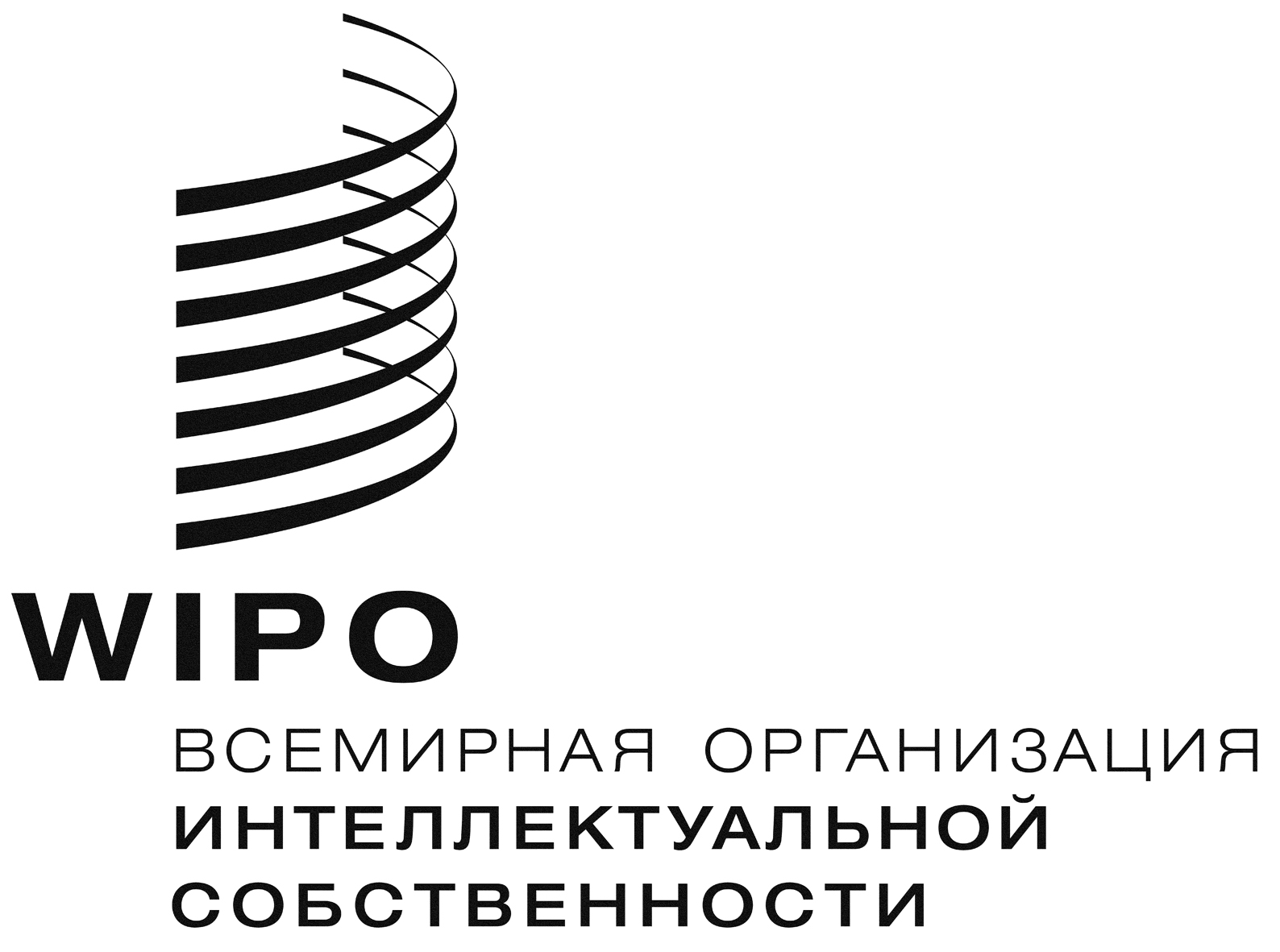 RSTLT/A/10/1    STLT/A/10/1    STLT/A/10/1    ОРИГИНАЛ:  АНГЛИЙСКИЙОРИГИНАЛ:  АНГЛИЙСКИЙОРИГИНАЛ:  АНГЛИЙСКИЙдата: 3 июля 2017 г.дата: 3 июля 2017 г.дата: 3 июля 2017 г.Государство/МПОДата, на которую государство/МПО стало(а) участником ДоговораАфганистан…………………………………….Африканская организация интеллектуальной собственности (АОИС)……………………………………….14 мая 2017 г.13 февраля 2017 г.Армения………………………………………..17 сентября 2013 г.Австралия……………………………………..16 марта 2009 г.Беларусь……………………………………….13 мая 2014 г.Бельгия	8 января 2014 г.Организация интеллектуальной собственности стран Бенилюкса	8 января 2014 г.Бенин	13 февраля 2016 г.Болгария1	16 марта 2009 г.Хорватия	13 апреля 2011 г.Корейская Народно-Демократическая Республика	13 сентября 2016 г.Дания	16 марта 2009 г.Эстония	14 августа 2009 г.Франция	28 ноября 2009 г.Германия	20 сентября 2013 г.Исландия	14 декабря 2012 г.Ирак	29 ноября 2014 г.Ирландия	21 марта 2016 г.Италия	21 сентября 2010 г.Япония	11 июня 2016 г.Казахстан	5 сентября 2012 г.Кыргызстан	16 марта 2009 г.Латвия	16 марта 2009 г.Лихтенштейн	3 марта 2010 г.Литва	14 августа 2013 г.Люксембург	8 января 2014 г.Мали	13 февраля Монголия	3 марта 2011 г.Нидерланды	8 января 2014 г.Новая Зеландия	10 декабря 2012 г.Польша	2 июля 2009 г.Республика Корея	1 июля 2016 г.Республика Молдова	16 марта 2009 г.Румыния	16 марта 2009 г.Российская Федерация	18 декабря 2009 г.Сербия	19 ноября 2010 г.Сингапур	16 марта 2009 г.Словакия	16 мая 2010 г.Испания	18 мая 2010 г.Швеция	16 декабря 2011 г.Швейцария	16 марта 2009 г.Таджикистан	26 декабря 2014 г.Бывшая югославская Республика Македония	6 октября 2010 г.Украина	24 мая 2010 г.Соединенное Королевство	21 июня 2012 г.Соединенные Штаты Америки	16 марта 2009 г.